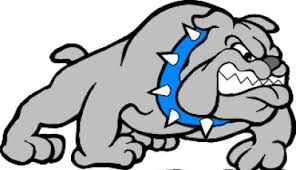 School-Parent CompactLavonia Elementary SchoolSchool Year 2018 - 2019Revision Date 08/07/2018Dear Parent/Guardian,Lavonia Elementary School students participating in the Title I, Part A program, and their families, agree that this compact outlines how the parents, the entire school staff, and the students will share the responsibility for improved student academic achievement as well as describes how the school and parents will build and develop a partnership that will help children achieve the State’s high standards.JOINTLY DEVELOPEDThe parents, students, and staff of Lavonia Elementary School partnered together to develop this school-parent compact for achievement. Teachers suggested strategies for student learning and discussed their responsibilities as teachers. Parents added input about the types of support they needed as well as topics for discussions, and ideas of how to get more parents involved. Students told us what would help them learn and ways that they could contribute to their own learning. Parents are encouraged to attend annual revision meetings held in the fall and spring of each year to review the compact and make suggestions based on student needs and school improvement goals. Parents are also encouraged to provide feedback throughout the year.To understand how working together can benefit your child, it is first important to understand the district’s and school’s goals for student academic achievement.  Franklin County School District GOALS:1).  Focus: Increase % of students scoring at performance levels 3 & 4 on Milestones EOG and EOC.    Smart Goal:  Through the PLC process, the % of students scoring at levels 3 & 4 on GA Milestones in ELA and mathematics will increase by 2% per year over the next three years. 2). Focus:  Decrease in discipline incidences across all grade levels and schools   Smart Goal:  The number of discipline incidences will decrease by 3% per year over the next three years.Lavonia Elementary School GOALS:100% of collaborative teams will show growth on the “Building Collaborative Culture Through High-Performing Teams” continuum for the 2018-19 school year.LES students will increase the % of those scoring in proficient/distinguished category in ELA by the following % per grade level: 3rd grade a 3% increase, 4th grade a 4% increase, 5th grade by a 3% increase. LES students will increase the % of those scoring in proficient/distinguished category in MATH by the 3% in all grade levels. LES students will decrease the number of office referrals during the 18-19 school year from 127-115 (10% decrease). LES will decrease the percentage of physical contact referrals from 55 to 22 (40% decrease). LES will increase the % of students who met the criteria of not being absent 10% or more of enrolled days from 88.45% to 90%. To help your child meet the district and school goals, the school, you, and your child will work together to:SCHOOL/TEACHER RESPONSIBILITIES: K-5Lavonia Elementary teachers believe that students can succeed and achieve. Therefore I will: Teacher will send home a list of high frequency/spelling word list.Teacher will give student time to go to media center to check out books on students’ reading level during CAMMP and/or send home MyOn login information.Teacher will create a safe and encouraging environment for students to learn and desire to come to school.PARENT RESPONSIBILITIES: K-5We, as parents, will:Parents will hold student accountable for bringing home high frequency/spelling word list home.Parent will ensure that an adult will read with their student for 20 minutes per night.Parents will ensure that students arrive to school on time and stay at school for the duration of the day.STUDENT RESPONSIBILITIES: K-5It is important that I work to the best of my ability. Therefore, I shall strive to do the following: Students are responsible for bringing home high frequency/spelling word list home.Students will read or listen to an adult/guardian read for 20 minutes per night.Students will come to school everyday they are able.COMMUNICATION ABOUT STUDENT LEARNING:Lavonia Elementary School is committed to frequent two-way communication with families about children’s learning.  Some of the ways you can expect us to reach you are:Class newsletters to parentsParent PortalTeacher websites or other web-based communication resourceParent-Teacher conferencesClass dojo-	     Weekly folders-     Emails to parents on student’s progress     -     Remind 101-     Phone Call-    School Wide Call Outs (please make sure your phone number is correct in infinite campus)ACTIVITIES TO BUILD PARTNERSHIPS:Lavonia Elementary School offers ongoing events and programs to build partnerships with families. Some of the ways in which we plan to partner with families are:Parent-Teacher ConferencesParent WorkshopsCurriculum NightsParent Resource CenterVolunteering / ObservingOpen HouseOnline/virtual activities (webinars, online chats)LES FacebookLES WebsiteMulti-media activities (podcasts, teacher-created videos)* Please Sign and ReturnSchool-Parent CompactLavonia Elementary SchoolSchool Year 2018 - 2019Revision Date 08/07/2018Lavonia Elementary School GOALS:100% of collaborative teams will show growth on the “Building Collaborative Culture Through High-Performing Teams” continuum for the 2018-19 school year.LES students will increase the % of those scoring in proficient/distinguished category in ELA by the following % per grade level: 3rd grade a 3% increase, 4th grade a 4% increase, 5th grade by a 3% increase. LES students will increase the % of those scoring in proficient/distinguished category in MATH by the 3% in all grade levels. LES students will decrease the number of office referrals during the 18-19 school year from 127-115 (10% decrease). LES will decrease the percentage of physical contact referrals from 55 to 22 (40% decrease). LES will increase the % of students who met the criteria of not being absent 10% or more of enrolled days from 88.45% to 90%. To help your child meet the district and school goals, the school, you, and your child will work together to:SCHOOL/TEACHER RESPONSIBILITIES: K-5Lavonia Elementary teachers believe that students can succeed and achieve. Therefore I will: Teacher will send home a list of high frequency/spelling word list.Teacher will give student time to go to media center to check out books on students’ reading level during CAMMP and/or send home MyOn login information.Teacher will create a safe and encouraging environment for students to learn and desire to come to school.PARENT RESPONSIBILITIES: K-5We, as parents, will:Parents will hold student accountable for bringing home high frequency/spelling word list home.Parent will ensure that an adult will read with their student for 20 minutes per night.Parents will ensure that students arrive to school on time and stay at school for the duration of the day.STUDENT RESPONSIBILITIES: K-5It is important that I work to the best of my ability. Therefore, I shall strive to do the following: Students are responsible for bringing home high frequency/spelling word list home.Students will read or listen to an adult/guardian read for 20 minutes per night.Students will come to school everyday they are able.Please sign and date below to acknowledge that you have read, received, and agree to this School-Parent Compact.  Once signed, please return the form to your child’s teacher.  We look forward to our school-parent partnership! School Representative Signature:		Date: 	Parent/Guardian Signature: 		Date:	Student Signature: 		Date: 	